Veranstaltungsanmeldungen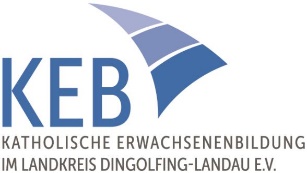 für das Programm der KEB Dingolfing - LandauAus Titel und Untertitel müssen inhaltliche Schwerpunkte mit Bildungscharakter erkennbar sein.Veranstaltungsform z.B.: Einzelveranstaltung (Vortrag / Diavortrag / Podiumsdiskussion / Kreatives Gestalten / …), Halbtagsveranstaltung (mehr als zwei Stunden), Studienfahrt (eintägig / mehrtägig), Wochenendseminar (mit / ohne Übernachtung), Vortragsreihe, …Referent/in: Mindestens Name, Vorname, Beruf und Ort sollten angegeben werden - falls bekannt, tragen Sie bitte die vollständigen Angaben ein (nicht notwendig bei hauptamtlich in der Seelsorge Tätigen, Verbandsvorsitzenden oder KEB-Beauftragten, soweit sie im Landkreis Wunsiedel zuhause sind)Veranstalter: z.B. Kolping, KAB, KDFB, PGRBei außerordentlichen Bildungsmaßnahmen ist ein Finanzierungsplan beizufügen und mit der Landkreis-KEB abzusprechenStand: 05.2018Bitte nur in die farblich unterlegten Felder schreiben. Für weitere Veranstaltungen kopieren Sie diese Seite auf nachfolgende Seiten.Wir planen nachfolgende offene Bildungsveranstaltungen für das Programm der KEBWir planen nachfolgende offene Bildungsveranstaltungen für das Programm der KEBWir planen nachfolgende offene Bildungsveranstaltungen für das Programm der KEBWir planen nachfolgende offene Bildungsveranstaltungen für das Programm der KEBWir planen nachfolgende offene Bildungsveranstaltungen für das Programm der KEBWir planen nachfolgende offene Bildungsveranstaltungen für das Programm der KEBWir planen nachfolgende offene Bildungsveranstaltungen für das Programm der KEBfür Pfarrei / Verband:Pfarrei-Nr.:Verantwortliche(r) Beauftragte(r):NameVornameVornameVornameggf. Titel ggf. Titel Verantwortliche(r) Beauftragte(r):Verantwortliche(r) Beauftragte(r):StrasseStrassePLZWohnortWohnortWohnortVerantwortliche(r) Beauftragte(r):Verantwortliche(r) Beauftragte(r):zu erreichen unter - Telefonzu erreichen unter - TelefonE-MailE-MailE-MailE-MailVerantwortliche(r) Beauftragte(r):Veranstaltungsmeldung für das Programm der KEB im Landkreis Dingolfing - LandauVeranstaltungsmeldung für das Programm der KEB im Landkreis Dingolfing - LandauVeranstaltungsmeldung für das Programm der KEB im Landkreis Dingolfing - LandauVeranstaltungsmeldung für das Programm der KEB im Landkreis Dingolfing - LandauVeranstaltungsmeldung für das Programm der KEB im Landkreis Dingolfing - LandauVeranstaltungsmeldung für das Programm der KEB im Landkreis Dingolfing - LandauVeranstaltungsform:Veranstalter:Veranstalter:
Termin:WochentagDatumDatumDatumUhrzeit
Termin:Titel:Untertitel:Text:Veranstaltungsort/Raum:
Referent/in:
Mindestens Name, Vorname, Beruf und Ort sollten angegeben werden - falls bekannt, tragen Sie bitte die vollständigen Angaben ein.NameVornameVornameVornameTitel / Beruf
Referent/in:
Mindestens Name, Vorname, Beruf und Ort sollten angegeben werden - falls bekannt, tragen Sie bitte die vollständigen Angaben ein.
Referent/in:
Mindestens Name, Vorname, Beruf und Ort sollten angegeben werden - falls bekannt, tragen Sie bitte die vollständigen Angaben ein.StrasseStrasseStrassePLZWohnort
Referent/in:
Mindestens Name, Vorname, Beruf und Ort sollten angegeben werden - falls bekannt, tragen Sie bitte die vollständigen Angaben ein.
Referent/in:
Mindestens Name, Vorname, Beruf und Ort sollten angegeben werden - falls bekannt, tragen Sie bitte die vollständigen Angaben ein.TelefonTelefonTelefonE-MailE-Mail
Referent/in:
Mindestens Name, Vorname, Beruf und Ort sollten angegeben werden - falls bekannt, tragen Sie bitte die vollständigen Angaben ein.Veranstaltungsmeldung für das Programm der KEB im Landkreis Dingolfing - LandauVeranstaltungsmeldung für das Programm der KEB im Landkreis Dingolfing - LandauVeranstaltungsmeldung für das Programm der KEB im Landkreis Dingolfing - LandauVeranstaltungsmeldung für das Programm der KEB im Landkreis Dingolfing - LandauVeranstaltungsmeldung für das Programm der KEB im Landkreis Dingolfing - LandauVeranstaltungsmeldung für das Programm der KEB im Landkreis Dingolfing - LandauVeranstaltungsform:Veranstalter:Veranstalter:
Termin:WochentagDatumDatumDatumUhrzeit
Termin:Titel:Untertitel:Text:Veranstaltungsort/Raum:
Referent/in:
Mindestens Name, Vorname, Beruf und Ort sollten angegeben werden - falls bekannt, tragen Sie bitte die vollständigen Angaben ein.NameVornameVornameVornameTitel / Beruf
Referent/in:
Mindestens Name, Vorname, Beruf und Ort sollten angegeben werden - falls bekannt, tragen Sie bitte die vollständigen Angaben ein.
Referent/in:
Mindestens Name, Vorname, Beruf und Ort sollten angegeben werden - falls bekannt, tragen Sie bitte die vollständigen Angaben ein.StrasseStrasseStrassePLZWohnort
Referent/in:
Mindestens Name, Vorname, Beruf und Ort sollten angegeben werden - falls bekannt, tragen Sie bitte die vollständigen Angaben ein.
Referent/in:
Mindestens Name, Vorname, Beruf und Ort sollten angegeben werden - falls bekannt, tragen Sie bitte die vollständigen Angaben ein.TelefonTelefonTelefonE-MailE-Mail
Referent/in:
Mindestens Name, Vorname, Beruf und Ort sollten angegeben werden - falls bekannt, tragen Sie bitte die vollständigen Angaben ein.Veranstaltungsmeldung für das Programm der KEB im Landkreis Dingolfing - LandauVeranstaltungsmeldung für das Programm der KEB im Landkreis Dingolfing - LandauVeranstaltungsmeldung für das Programm der KEB im Landkreis Dingolfing - LandauVeranstaltungsmeldung für das Programm der KEB im Landkreis Dingolfing - LandauVeranstaltungsmeldung für das Programm der KEB im Landkreis Dingolfing - LandauVeranstaltungsmeldung für das Programm der KEB im Landkreis Dingolfing - LandauVeranstaltungsform:Veranstalter:Veranstalter:
Termin:WochentagDatumDatumDatumUhrzeit
Termin:Titel:Untertitel:Text:Veranstaltungsort/Raum:
Referent/in:
Mindestens Name, Vorname, Beruf und Ort sollten angegeben werden - falls bekannt, tragen Sie bitte die vollständigen Angaben ein.NameVornameVornameVornameTitel / Beruf
Referent/in:
Mindestens Name, Vorname, Beruf und Ort sollten angegeben werden - falls bekannt, tragen Sie bitte die vollständigen Angaben ein.
Referent/in:
Mindestens Name, Vorname, Beruf und Ort sollten angegeben werden - falls bekannt, tragen Sie bitte die vollständigen Angaben ein.StrasseStrasseStrassePLZWohnort
Referent/in:
Mindestens Name, Vorname, Beruf und Ort sollten angegeben werden - falls bekannt, tragen Sie bitte die vollständigen Angaben ein.
Referent/in:
Mindestens Name, Vorname, Beruf und Ort sollten angegeben werden - falls bekannt, tragen Sie bitte die vollständigen Angaben ein.TelefonTelefonTelefonE-MailE-Mail
Referent/in:
Mindestens Name, Vorname, Beruf und Ort sollten angegeben werden - falls bekannt, tragen Sie bitte die vollständigen Angaben ein.